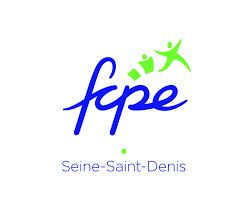    Pour que la voix des parents soit entendue :VOTONS !  LES DEUX PARENTS VOTENT Même séparés et quelle que soit leur nationalité Chaque parent vote séparément-----------  Où ET COMMENT VOTER ?  --------A)  Au Bureau de vote DANS L’ECOLE de l’enfantPour voter, il suffit d’aller à l’école où est inscrit votre enfant aux heures d’ouverture du bureau de vote le ….. Octobre 2020 de  ……… à ………..Ou bien B)  PAR  CORRESPONDANCE1)Mettre le bulletin choisi dans la première (petite) enveloppe et la fermer.						        1ère enveloppeATTENTION : Ne rien écrire sur le bulletin ou  sur l’enveloppe sinon le vote est nul2) Mettre la première enveloppe dans la seconde et la cacheter				   1ère enveloppe                                              2ème enveloppeMettre la première enveloppe dans une seconde enveloppe puis sur la 2ème enveloppe  écrire :Remettez la 2ème enveloppe à votre enfant pour qu’il la donne à l’école ou mettez là dans la boite aux lettres de l’école ou encore envoyez la par courrier . Tout vote parvenu ou remis après la fin du scrutin sera déclaré nul